UNIVERSITY OF EXETER DELEGATION FRAMEWORKApril 2023ContentsDelegation Framework OverviewThis delegation framework sets out the location of authority within the University of Exeter for decisions made in the University’s name and on its behalf. The delegation framework supports the governance arrangements for Council, Senate and the University Executive Board (UEB) and their sub-groups.Within the Framework, lines of delegation are either through the line management hierarchy or operate through functional relationships where there is a senior leader with executive or management responsibility for a strategic area.The CouncilThe Council is the University’s supreme governing authority and its powers are detailed in Section 10 of theUniversity Statues.The Council delegates executive management authority to the Vice-Chancellor.The University Statutes (section 10 (21)) set out the areas that cannot be delegated by Council. The Office for Students Regulatory Framework sets out particular areas of responsibility for governing bodies. Council has adopted a Statement of Primary Responsibilities.The following University Committees report to Council:Audit and Risk CommitteeNominations CommitteeRemunerations CommitteeCouncil Standing Committee.The Powers of CouncilSave as otherwise provided by the Charter and Statutes, the Council shall exercise all the powers and authority of the University, which shall include without limitation the following:To appoint the Chancellor, Pro-Chancellors, Vice-Chancellor, Deputy Vice-Chancellors, Deans for Students and Postgraduate Research, Registrar and Secretary as provided in the Statutes; and subject in each case to the consideration of such report or recommendation as is provided in the Statutes in regard thereto.To appoint and appraise all members of Staff of the University, or to delegate responsibility for the same.To suspend or remove all members of Staff of the University (such powers being delegated in accordance with Statute 18 and Ordinances made under that Section.)To confer the title of Emeritus Professor subject to conditions prescribed in the Ordinances.To make Statutes provided that the decision to do so has been approved by a two-thirds majority of the members present and voting and that no Statute shall be made without the Senate having an opportunity of reporting thereon to the Council.Subject to the Charter and the Statutes, to make Ordinances for any matters in respect of which Ordinances are authorised to be made provided that no Ordinance shall be made without the Senate having an opportunity of reporting thereon to the Council.To govern, manage and regulate the finances, accounts, investments, property, business and all affairs whatsoever of the University and for that purpose to appoint bankers and any other officers or agents whom it may deem expedient to appoint.To invest any moneys belonging to the University including any unapplied income in such stocks, funds, fully paid shares or securities as the Council shall from time to time think fit whether authorised by the general law for the investment of trust moneys or not and whether within the United Kingdom of Great Britain and Northern Ireland or not (subject to the Charter) in the purchase of freehold or leasehold hereditaments in the United Kingdom including chief rents and ground rents with the like power of varying such investments from time to time provided that the Council may in its discretion retain as long as it shall think fit any investment given or bequeathed to the University although not coming within the description of investments authorised as aforesaid.To sell, buy, exchange, lease and accept leases of real and personal property on behalf of the University.To provide buildings, premises, furniture and apparatus and other means needed for carrying on the work of the University.To borrow money on behalf of the University and for that purpose if the Council think fit to mortgage all or any part of the property of the University whether real or personal unless the conditions of any Will, Deed of Gift or other similar instrument are thereby contravened or give such other security whether upon real or personal property or otherwise as the Council think fit.To enter into, vary, carry out and cancel contracts on behalf of the University.To authorise the initiation of legal proceedings or defend or compromise legal proceedings in the name of and on behalf of the University.To review the instruction and teaching of the University.To promote and to make provision for research within the University and to require reports from time to time on such research.To review, amend or refer-back any act of the Senate required under these Statutes to be reported to the Council.To refer to the Senate the names of persons proposed as recipients of honorary degrees and to approve or disapprove the names of persons proposed by the Senate as recipients of such degrees provided that no person shall be admitted by the University to an honorary degree whose name has not been approved for that purpose both by the Council and by the Senate.To revoke Honorary Degrees on the recommendation of Senate.To have the sole custody and use of the Seal.To delegate all or any of its functions, powers and duties to any person or body subject to Statute Section 10 (21).The Council shall not delegate responsibility for:appointing the Vice-Chancellorthe variation, amendment or revocation of the Charter or Statutes;the approval of the University’s annual audited accounts;appointing the Auditors of the Universitymaking or amending Ordinances;approving the annual budgetThe Council Scheme of DelegationCouncil delegates to the Vice-Chancellor the everyday operations of the University and its activities - encompassing the academic, corporate, financial, estate and human resources management. The following (a- f) are specifically not included in such delegations as set out under Statute 10 - The Powers of Council:appointing the Vice-Chancellorthe variation, amendment or revocation of the Charter or Statutes;the approval of the University’s annual audited accounts;appointing the Auditors of the University;making or amending Ordinances;approving the annual budget.Within this scheme of delegation, any decision in the following areas requires the approval of Council (or one of its committees and then reported to Council):the University’s vision and strategic plans;capital and revenue annual budgets and financial plans;widening access and participation plans;all capital projects in excess of £5m or a series of linked projects in aggregate exceeding £5m;the establishment of subsidiaries, new offices, campuses or similar;investments in associate companies or companies where the University holds a minority stake above£500,000.investment policy and investment advisors;banking arrangements;borrowings and overdraft facilities (allowing the CFO to utilise all such facilities once approved by Council according to any conditions set by Council, in the ordinary course of business);providing loans and/or guarantees to third parties outside the Group (including The Guild of Students and Falmouth and Exeter Students’ Union);risk management policyleases of property – where total rental (including service charges) on the period of lease exceeds£500,000 or the term is longer than 5 yearslitigation – commencement or settlement of litigation other than in the ordinary course of business for Human Resources or where the settlement is less than £250,000any unusual arrangementpensionsCouncil delegates to the Remuneration CommitteeDevelopment of an overall remuneration strategy and policy to cover the remuneration, benefits and conditions of employment of the senior officers of the University.Reviewing and determining the remuneration, benefits and conditions of employment of the members of the University Executive Board and other senior officers of the University determined by the Council of the University taking account of comparative information on the remuneration,benefits and conditions of employment in the University sector and elsewhere as appropriate.Reviewing and determining any bonus arrangements and other additional payments for members of Faculty Executives and other Directors of Professional Services as recommended by the Professorial and Senior Salaries Committee.Setting the strategy, policy and parameters for the review and determination of the remuneration and benefits of Professors and other senior officers of the University within the remit of the Professorial and Senior Salaries Committee.Reviewing the decisions of the Professorial and Senior Salaries Committee, including any discretionary revisions to remuneration made between meetings of the Group.Approving any severance terms for members of the University Executive Board on the termination of their employment and to receive a report on any severance terms agreed for Professors and other senior officers of the University within the remit of the Professorial and Senior Salaries Committee.promoting the University’s responsibilities for equality and diversity by ensuring that relevant issues are given full consideration in all matters relating to the remuneration of all staff falling within the remit of the Committee and of the Professorial and Senior Salaries Committee;Providing Council with an annual report which is transparent and meets the requirements of good governance.Council delegates to the Nominations CommitteeMaking recommendations to Council for:the nomination of the Chancellor;the nomination of the Pro-Chancellors under Class I of Council membership;the nomination of the Chair of Council;nominations for the places under Class II of Council membership;nominations to Council committees and joint committees with Senate;nominations to Trusts associated with the University.Reviewing criteria for appointments from time to time, having regard to Council policy.Promoting equality and diversity through its selection of nominations to Council.Reviewing the arrangements for developing future leaders to senior management roles.Council delegates to the Audit and Risk CommitteeTo assure the effectiveness of the University’s financial controls;To assure the effectiveness of the University’s risk management, control and governancearrangements;To oversee and assure the effectiveness of the University’s internal audit service and arrangements;To oversee and assure the effectiveness of the University’s external audit service and arrangements;To assure the quality of data submitted to HESA, OfS and other funding bodies.Statement of Primary Responsibilities of the CouncilThe Governing Body is unambiguously and collectively responsible for overseeing the institution’s activities, determining its future direction and fostering an environment in which the institutional mission is achieved and the potential of all learners is maximised. It does this through this statement of primary responsibilities:To approve the mission and strategic vision of the University, long-term academic and business plans, key performance indicators (KPIs), and annual budget and financial statements.To appoint the Vice-Chancellor as the University’s Chief Executive, and to put in place suitablearrangements for monitoring his/her performance.To ensure the establishment and monitoring of systems of control and accountability, including financial and operational controls and risk assessment, and procedures for handling internal grievances and for managing conflicts of interest.To ensure that there are arrangements in place for effective academic governance and the quality and standards of educational programmes.To monitor and evaluate the performance and effectiveness of the University against the plans and approved key performance indicators, which should be, where possible and appropriate, benchmarked against other comparable universities.To ensure compliance with the charter, statutes, ordinances and other provisions regulating the University and its governance frameworkTo be the University’s legal authority and, as such, to ensure that systems are in place for meeting allthe University’s legal and statutory obligations.To conduct its business in accordance with best practice in higher education corporate governance and with the principles of public life drawn up by the Committee on Standards in Public Life.Effectiveness and Performance ReviewTo monitor and evaluate the performance and effectiveness of the governing body itself – including conducting a full review of Council’s effectiveness not less than every five years and a parallel review of Senate’s effectiveness.The Committees of CouncilStanding Committee of Council 2022/23 Terms of Reference:The Committee deals with urgent issues at the request of Council between meetings of Council whichcannot wait until the next meeting of Council.The Committee will not initiate consideration of issues nor will it make major strategic decisions. Where such matters require urgent attention, they shall be dealt with through a special meeting of Council as described in section one of the standing orders.Its actions will be reported to the next available meeting of Council.Membership:The Pro-ChancellorsThe Vice-Chancellor and Chief ExecutiveThe Registrar and SecretaryThe ProvostAn independent member of CouncilOfficers such as the Chief Financial Officer may attend meetings.Audit and Risk Committee 2022/23In these terms of reference, “University” shall be taken to refer to the whole University group, or activities,including subsidiaries and joint ventures.ConstitutionCouncil has established a Committee (of Council) known as the Audit and Risk Committee, whose authority and duties are set out below.MembershipThe Committee (and its Chair) are appointed by Council and consists of Independent Members with no executive responsibility for the management of the University. There shall be no fewer than three Members; a quorum shall be at least two Members. The Chair of Council should not be a Member of the Committee and Members should not have significant interests in the University.The Committee shall consist of at least three Independent Members of Council, and include the Council Dual Assurance Lead for Finance and Investments.There shall be at least two Independent Members of the Committee who are external to the University and not members of the Council, but who shall receive Council papers and have the right to attend Council meetings as observers.At least one Member should have recent and relevant experience in finance, accounting or auditing and not all members are expected to have the same level of accounting expertise. The Committee may, if it considers it necessary or desirable, co-opt members with particular expertise.Committee members shall be appointed by the Council on the recommendation of the Nominations Committee. Independent members of Council, excluding the Chair, are eligible for appointment to thecommittee for the duration of their term in office. Independent Co-opted members shall hold office for three years ordinarily and shall be eligible for reappointment after three years up to a maximum term of nine years.Attendance at meetingsThe Registrar and Secretary, the Chief Financial Officer, the Director of University Corporate Services (USC) and Assistant Director USC (Compliance and Risk) and representatives of the external and internal auditors shall usually attend meetings where business relevant to them is to be discussed. However, at least once a year the Committee will meet with the external and internal auditors without any executive officers present. The academic leadership of the University is represented by the Pro-Vice-Chancellors of the Faculties, with one attending each meeting on a rota basis throughout the year.Other members of the University management team may be asked to attend the Audit and Risk Committee to present audit action plans or to discuss risks relating to their management area.Frequency of MeetingsMeetings shall normally be held at least four times each financial year. The external or internal auditors may request an extraordinary meeting if they consider it necessary.AuthorityThe Committee is authorised by Council, as the University’s supreme governing body, to investigate any activity within its Terms of Reference. It is authorised to seek any information it requires from any employee and all employees are directed to co-operate with any request made by the Committee.The Committee is authorised by Council to obtain outside legal or other independent professional advice and to secure the attendance of non- members with relevant experience and expertise if it considers this necessary, normally in consultation with the Vice-Chancellor and/or Chair of Council.The Committee will also confirm with the internal and external auditors that the effectiveness of the internal control system has been reviewed, and provide an opinion on this in its annual report to Council. Council will review the annual report and the efficacy of Audit and Risk Committee.DutiesThe Audit and Risk Committee shall have the following primary duties:To seek assurance that the University’s activities deliver value for money to the institution, its students, staff and stakeholders and that there is a strong focus on economy, efficiency and effectiveness.To understand the underlying culture of the University and act as the conscience of the institution, especially with regard to matters of ethical practice and standards, legal compliance and the promotion of continuous improvement.To promote the work of internal and external audit across the University. To ensure that the work of the University’s auditors adds value and supports the delivery of the institution’s core strategic objectives.To protect the University’s assets by assuring the adequacy of financial control, including:To review the effectiveness of financial and associated control- systemsTo ensure that all significant losses have been properly investigated and that the internal and external auditors and the Office for Students have been informed, where appropriate.To oversee the University’s policy on fraud and irregularity, including being notified of any action being taken under that policy.To monitor annually, or more frequently if necessary, the implementation of approved recommendations relating to both internal and external audit financial reports and management letters.To review the audit aspects of the draft annual financial statements of the University. These aspects will include the external audit opinion, the statement of members’ responsibilities, the statement of internal control and any relevant issue raised in the external auditors’ management letter (and will include the Office for Students’ Accounts Direction). The Committee will also, where appropriate, receive advice on the appropriateness of the accounting practices and policies.To gain assurance that there is a robust culture of risk assessment and management, including:Assessing the adequacy and effectiveness of the risk management arrangements in place across the University, including the role of the University Executive Board Board as the body responsible to Council for the effective management and monitoring of risk.To consider, 3 times per year, the University Corporate Risk Register and risk reportSeek assurance that risks are being scored adequately and are being managed effectivelyWith invited risk owners, carry out in-depth reviews of risks which carry a higher risk scoreTo receive regular reports from the internal and external auditors on key sector risks, including emerging risks, and assess how the University is addressing or seeking to address them.To provide assurance to Council that risks are being managed effectively and that risk management processes remain robust and aligned to the audit plan.To assure there is effective corporate governance and regulatory compliance underpinned by mechanisms of accountability, including:reviewing and evaluating compliance with policies, plans, procedures, laws and regulations, including the expectations of the Office for Students (as the higher education regulator) and the relevant professional, statutory and regulatory bodies.ensuring that governance and regulatory compliance is a point of annual focus within the internal audit plan.To assure the quality and management of data provided to external regulatory and associated bodies, and also the adequacy of management information made available to the Audit and Risk Committee to fulfil its duties.To oversee and manage the work of the internal and external audit functions (as set out in sections 7 and 8), including assuring that there is a clear understanding and visibility of the role of the audit functions across the University and effective engagement with the audit process within services and colleges that is owned and promoted by the senior management team.To ensure that the Audit and Risk Committee delivers its annual objectives, which shall be agreed at the first meeting of the Committee at the beginning of each academic year.Annually to assess its own effectiveness and every four years to commission an external review of effectiveness against best practice across the HE and other relevant sectors.Oversight and Management of the External Audit FunctionTo advise Council on the appointment of the external auditors, the scope of their work, the audit fee, the provision of non-audit services by the external auditors and any questions of resignation or dismissal of the external auditors.To monitor the performance and effectiveness of external audit services, including any matters affecting their objectivity, and make recommendations to Council regarding their reappointment.To discuss with the external auditors, before the audit begins, the nature and scope of the audit.To discuss with the external auditors problems and reservations arising from the interim and final audits, including a review of the management letter, informing management responses and any other matters the external auditors may wish to discuss (in the absence of management where necessary), and to advise Council accordingly.To consider elements of the University’s annual financial statements in the presence of the external auditors, including the auditors’ formal opinion, the statement of members’ responsibilities and the statement ofinternal control, in accordance with the Office for Students’ Accounts Direction.To consider advice from the external auditors on the appropriateness of accounting policies, estimates and adjustments.To monitor the level and activity of any non-audit work commissioned by the University to ensuring that external audit independence is not compromised. To promote co-ordination between the external and internal auditors.OtherTo receive and review reports, inspections and reviews relating to audit, prepared by the Office for Students, the National Audit Office, European Commission and other similar bodies.To consider audit reports, inspections and reviews (which may be produced by auditors engaged by other bodies) in respect of Falmouth Exeter Plus and any other subsidiary or joint venture.In the event of the merger or dissolution of the University, to ensure that the necessary actions are completed, including arranging for a final set of financial statements to be completed and signed.To be called upon by Council in specific situations to request assurances as appropriate.To agree what information about the work of the Committee should be published on the University’sGovernance webpagesReporting ProceduresThe minutes of meetings of the Audit and Risk Committee will be circulated to all Members of Council (attached to agenda papers for Council meetings). Summary minutes and non-confidential papers from each meeting shall be published on the Audit and Risk Committee page of the University’s website.The Audit and Risk Committee will prepare an Annual Report covering the University’s financial year and any significant issues up to the date of preparing the report. The report will be addressed to Council and the Vice-Chancellor, summarising the activity for the year. It will give the Committee’s opinion on the adequacy and effectiveness of the University’s arrangements for the following:Risk management control and governance (the risk management element includes the accuracy of the statement of internal control included in the annual statement of accounts). Economy, efficiency and effectiveness (value for money).Management and quality assurance of data submitted to HESA, Office for Students and other funding bodies.This opinion should be based upon the information presented to the Committee, taking into account the advice received from the internal and external auditors. The Audit and Risk Committee Annual Report should be submitted to Council before the Members’ Responsibility Statement in the Financial Statements is signed.Clerking Arrangements:The Assistant Director of UCS (Governance) or their delegate will act as Clerk to the Committee.Nominations Committee 2022/23 Terms of ReferenceTo make recommendations to Council for:The nomination of the Chancellor.The nomination of the Pro-Chancellors under Class I of Council membership.The nomination of the Chair of Council.Nominations for the places under Class II of Council membership.Nominations to Council committees and joint committees with Senate.Nominations to Trusts associated with the University.To review criteria for appointments from time to time, having regard to Council policy.To promote equality and diversity through its selection of nominations to Council.Responsibility for maintaining a useful and up to date skills matrix for Council membership.Responsibility for reviewing the training and development needs of the governing body.Responsibility for updating role descriptions for Council members and chairs of Council committees.Responsibility for oversight of reporting and reviewing conflicts of interest of members of Council.The quorum necessary for the transition of business shall be four members, of which at least two shall be independent members.MembershipPro-Chancellors Vice-Chancellor ProvostRegistrar and SecretaryAn Independent Member (not necessarily a member of Council), to be elected by all members of CouncilIn attendance:Director of HR ServicesAlumnae representation following dissolution of ConvocationRemuneration Committee 2022/23The Terms of Reference of the Remuneration Committee are - taking account of the requirements of the Office for Students and guidance issued by the Committee of University Chairs - to:Develop an overall reward strategy and policy to cover the remuneration, benefits and conditions of employment of the senior officers of the University.Review and determine the remuneration, benefits and conditions of employment of the University Executive Board, namely:Vice-ChancellorProvostDeputy Vice-ChancellorsFaculty Pro-Vice-ChancellorsRegistrar and SecretaryChief Digital OfficerDeputy Registrar and Executive Divisional Director of Education and Academic ServicesChief Financial Officer and Executive Divisional Director of Finance, Infrastructure and Commercial ServicesExecutive Divisional Director of External Engagement and GlobalExecutive Divisional Director of Human Resourcestaking account of affordability, comparative information on the remuneration, benefits and conditions of employment in the University sector and elsewhere as appropriate.Review any severance terms agreed (under the Committee’s schedule of delegation for senior executive remuneration and severance) for members of the University Executive Board on the termination of their employment, taking account of guidance issued by the Office for Students and the Committee of University Chairs.To promote equality, diversity and inclusion through all its decisions.Agree an annual framework of workProvide an annual report (for Council and for publication) which is transparent and meets the requirements of good governance in accordance with the CUC Remuneration Code.Agree what information about the work of the Committee and executive reward arrangements should be published on the University’s Governance webpages (in addition to the annual framework of work and annual report).MembershipThe membership of the Remuneration Committee is:Chair of CouncilTwo Pro-ChancellorsTwo other independent members of Council (one of whom will be the Dual Assurance independent lead for Equality, Diversity and Inclusivity and Human Resources) appointed by Nominations CommitteeThe Chair will be appointed by Council from among the independent members of the Committee.ProceduresThe Committee will invite the Vice-Chancellor, the Director of Human Resources, the Provost and the Registrar and Secretary to attend part of the Committee’s meetings, in an advisory capacity, as required, to consider the University’s Reward Strategy and practices and to provide information and answer any questions from the Committee.No member of staff will be present when the Committee makes decisions on the reward of members of the University Executive Board.The Assistant Director, Governance will act as Secretary to the Committee.The Committee will determine its own timetable for meetings but will be expected to meet on a minimum of two occasions each year.The SenateThe Senate is the senior academic body of the University. It is chaired by the Vice-Chancellor, and acts as the representative academic forum for the institution, including all of its constituent Faculties and campuses.The following University Committees report to Senate:The Education BoardThe Postgraduate Research Board of the (as part of the Doctoral College Management Board)Ethics Committee (reports to Council and Senate)The Powers of SenateAs defined in Ordinance 21, the Senate shall have the following powers:To act as the representative academic forum of the whole University, including all of its constituent Faculties and campuses.To review the Education and Research Strategies of the University and make recommendations to Council for approval.To scrutinise academic performance against targets and measures of success set out in the University Education and Research strategies.To evaluate the implementation of policies and regulations for quality assurance of all University programmes.To assure Council of the academic standards and quality of education leading to the University of Exeter degree awards and qualifications.To scrutinise the strategic plans of the constituent Faculties of the University.To oversee policies and procedures for student health, wellbeing and fitness to study, conduct and disciplinary matters, fitness to practice, academic and research misconduct, academic appeals and students' complaints, and delegate associated operational responsibilities to the Education Board and Postgraduate Research Board, Faculties, and Professional Services.To raise issues of major and strategic academic importance to the University.To suspend, permanently expel or withdraw any student following action taken under University Regulations, including Disciplinary Procedures, Health, Wellbeing, and Fitness to Study Procedures, Fitness to Practice Procedures, and Academic and Research Misconduct Procedures.To delegate specific responsibilities to the Education Board and Postgraduate Research Board and other bodies or committees of the University, as appropriate.To appoint three members of the Senate to be members of the Council.To make representation to the Council on all Statutes or Ordinances or proposed changes of Statutes or Ordinances and on any academic matter.To formulate, modify, or revise schemes for the organisation of the Education Board and Postgraduate Research Board, Faculties, Institutes, Delegacies, Boards or Departments of theUniversity and to assign to them subjects and also to make recommendations to the Council on the establishment of other Faculties, Faculty, Institutes, Delegacies, Boards of Departments.Delegation of Senate AuthoritiesThe Committees of SenateEducation BoardTerms of Reference of the Education Board and the Management Group of the Doctoral College incorporating the Postgraduate Research Board.The proposed terms of reference are as follows:To regulate, subject to review by Senate, teaching and learning in the areas of academic responsibility assigned to the Boards including recommendation of amendments to the TQA Manual. (Ordinance 26.1).To establish working parties/task and finish groups as needed to carry forward the group’sbusiness.To approve persons for appointment as Examiners, on behalf of Senate. (Ordinance 26.2).To recommend to Senate amendments to the Ordinances and regulations, disciplinary and other procedures for students. (Ordinance 26.3).To approve amendments to Regulations governing academic programmes dealing with courses of study for Degrees and other distinctions and on any questions relating to the work of the Boards. (Ordinance 26.3).To make recommendations to Senate for the award of academic programmes (other than Honorary Degrees), (Ordinance 26.4)To consider any matters relating to the Boards referred to or delegated to it by Senate and to express opinions on such references or such other matters as seem relevant to it. (Ordinance 26.5).To maintain oversight of the University’s Accreditation Procedures and to receive reports from the Dean and Faculties on proposals for new programmes and amendments to existing programmes.To ensure that the business of the Board is handled in such a way that it is consistent withthe University’s duty to promote equality and eliminate discrimination.To collaborate with Faculties in the development, implementation and review of theUniversity’s strategies for education, and as appropriate, research.To consider reports of the Quality Review of Programmes and report to Senate.To maintain oversight of the University’s academic partnership activities, receiving reportsfrom the Academic Partnerships Quality Assurance Group.To receive reports from the Students’ Guild and the Falmouth and Exeter Students’ Unionsummarising issues raised in consultation with student representatives.To report to Senate.To meet at least termly.The quorum for the attendance of members at a meeting should be half the appointed members, rounded up.Members of the Board: to represent your area (Faculty/Guild/ the Falmouth and Exeter Students’ Union/Professional Service/Senate) of the University to the Board, and conversely, to represent the Board within your area.Terms of Reference which apply only to the Management Group of the Doctoral College incorporating the Postgraduate Research BoardTo maintain oversight of the PGR student and, and in particular, take a lead role in theUniversity’s response to the Postgraduate Research Experience Survey.To analyse the performance of the Doctoral College in meeting its strategic objectives, inform any action planning, and to report back to the Research and Impact Executive Group accordingly, working with the Doctoral College Operation and Executive Boards.For Taught programmes these items are managed by Education and Student Experience Executive Committee.Membership - Education Board (Ordinance 23.3)Dean for Taught Students (Dean of the Education Board) and Associate Dean for Taught Students. The Dean for Taught Students will act as Chair of the Board; the Associate Dean for Taught Students will act as Deputy Chair.Eight members from each Faculty nominated by its Pro Vice-Chancellor & Executive Dean, to include the APVC Education (or equivalent), the Education Business Partner and two academic members to represent as far as possible, non-Streatham provision, undergraduate programmes, post graduate programmes, language and lab based subjects.Students’ Guild Vice President for Education and the Falmouth and Exeter Students’ Union) President Exeter to represent as far as possible the views of the student body of the University and to provide knowledge and expertise of Guild/ the Falmouth and Exeter Students’ Union priorities and current student initiatives.Three members of the Senate in order to provide a cross-institution perspective and to provide assurance to Senate of appropriate governance and conduct in relation to academic governance, quality and rigour, and that matters delegated by the Senate are dealt with accordingly.Other members co-opted as appropriate to provide knowledge and expertise from their respective directorate.Membership - Management Group of the Doctoral College incorporating the Postgraduate Research Board (Ordinance 23.4)Dean of Postgraduate ResearchThe Associate Dean of Postgraduate ResearchThe Assistant-Director (Research Environment & Doctoral College)The Director of Postgraduate Research from each FacultyThe Research and Doctoral Faculty Business Partner from each Faculty.A representative of the Students’ Guild and a representative of the Falmouth and Exeter Students’ Union to represent as far as possible the views of the student body of the University and to provide knowledge and expertise of Guild/ the Falmouth and Exeter Students’ Union priorities and current student initiatives.Three members of the Senate in order to provide a cross-institution perspective and to provide assurance to Senate of appropriate governance and conduct in relation to academic governance, quality and rigour, and that matters delegated by the Senate are dealt with accordingly.Other members co-opted as appropriate to provide knowledge and expertise from their respective directorate.Postgraduate Research BoardThe Terms of Reference of the Education Board s and the Management Group of the Doctoral College incorporating the Postgraduate Research Board are shared and are above.Ethics CommitteeAlthough not a formal committee of Council or Senate, it reports to both to ensure oversight of regulatory and statutory requirements.The University Executive BoardThe University Executive Board (UEB) acts as the University’s senior executive management body and comprises the Vice-Chancellor (Chair), the Provost (Deputy Chair), the Deputy Vice- Chancellors, the Pro-Vice-Chancellors, the Chief Digital Officer, the Registrar and Secretary and of the Executive Divisional Directors of Professional Services.UEB has responsibility for development and oversight of the institutional strategies, makes day-to- day business decisions and also ensures that key operational and business issues are directed to the relevant manager or team for detailed scrutiny. It also takes senior management responsibility for the delivery, monitoring and review of the University’s strategic delivery programme.Terms of Reference 2022/23PurposeThe University Executive Board (UEB) is the principal management group of the University. Chaired by the Vice-Chancellor and Chief Executive, its purpose is to support and advise the Vice- Chancellor in the performance of her duties as the University’s Chief Executive Officer, within the delegation framework of the University.It is responsible for developing and delivering the strategic plans of the University and for theeffective management of the University, including agreeing core University policies.Developing and Delivering StrategyTo develop and deliver the University’s Institutional Strategy the enabling strategies  forrecommendation to Council.To receive and approve from the Strategic Investment Committee (SIC) five-year plans of Faculties and Professional Services alongside the annual delivery plan of investment projects and programmes, ensuring plans and budgets are consistent with the University’s Planning Framework, and strategic priorities and targets. To recommend the University budget and five- year plans to Council.On the recommendation of the SIC, to agree the University’s Capital Strategy and Programme for recommendation to Council and to scrutinise all major capital expenditure proposals, and recommend to Council those which pass the thresholds of delegated financial authority.To understand and interpret the strategic environment in which the University operates, including disseminating information and consulting with the University about the strategic choices facing the University, and by identifying and responding to new external opportunities.To receive strategic reports from the Provost, Deputy Vice-Chancellors, the Registrar and Secretary and the Chief Digital Officer on issues relating to their portfolios and receive timing reports from the senior committees which they Chair (i.e. following each meeting). To receive regular reports from Pro- Vice-Chancellors on issues that arise at their Faculty Executive Groups as required.Ensuring effective performance monitoring and managementTo monitor operating and financial performance and delivery against key performance indicators and implementation plans. This includes monitoring of admissions data; research awards, income and performance; business, commercial and philanthropic income and strategic partnerships; staff data; cyber security and IT; strategic projects.Consider an assessment of risk and appropriate mitigation measures and receive internal audit reports at the request of Audit and Risk Committee.To monitor expenditure against strategic funds.To agree promotion criteria for recommendation to Senate and Council. A sub-group of UEB (the Academic Promotions Panel) will consider all probation and promotion Cases on behalf of the Vice-Chancellor and UEB.To ensure financial sustainability of the University.Developing and ensuring effective implementation of University sub-strategies, policies and codes of practice, namely:FinanceHR/Workforce planningEnvironment and climate emergencyDigitalCommunicationsEquality and diversityFundraisingVia the Compliance Committee of UEB, ensuring that the University complies with the expectations of all relevant legislation and regulation.MembershipVice-Chancellor and Chief Executive [Chair] Provost [Deputy Chair]Registrar and Secretary (Deputy Chair in the absence of the Provost) Deputy Vice-Chancellor (Education and Student Experience)Deputy Vice-Chancellor (Global Engagement) Deputy Vice-Chancellor (Research and Impact)Deputy Vice-Chancellor (Business Engagement and Innovation) Deputy Vice-Chancellor (Cornwall)Deputy Vice-Chancellor (Strategy Integration and Resources)Pro-Vice-Chancellor and Executive Dean, Faculty of Environment, Science and Economy Pro-Vice-Chancellor and Executive Dean, Faculty of Humanities, Arts and Social Sciences Pro-Vice-Chancellor and Executive Dean, Faculty of Health and Life SciencesChief Financial Officer and Executive Divisional Director Finance, Infrastructure and Commercial ServicesDeputy Registrar and Executive Divisional Director Education and Academic Services Chief Digital OfficerExecutive Divisional Director of Human ResourcesExecutive Divisional Director of External Engagement and Global Divisional Director of University Corporate Services (in attendance)The University Executive Board is supported by the Vice-Chancellor’s Office and will meet on a fortnightly basis (alternate Thursday mornings) during academic term-time and at other times as required. It also meets for a number of strategic away days each year as required.The Committees of the University Executive BoardThe following management groups act as committees of UEB and report to UEB via verbal reporting or written reports as deemed necessary by the relevant committee Chair:Strategic Investment CommitteeOverall purposeThe Strategic Investment Committee (SIC) is responsible for the alignment of the University institutional strategy and the associated programmes of work with the deployment and management of its resources.This includes:Investment and budgetary decisions, including approval of spend under £5M (all proposals over £5M to be approved by Council) *Performance monitoringDevelopment of the five-year plan for submission to CouncilTo receive prioritised institutional strategic and complex infrastructural projects from other UEB Committees. This might include physical or digital infrastructure projects or complex projects involving multiple departments and directorates.*	- SIC via the Capital Management Group approve capital projects <£5m, provided these are in the Council approved Capital Plan- SIC recommend capital projects <£5m to UEB for approval if they are not in the Council approved capital plan.The SIC has the following sub-groups to scrutinise operational matters and manage delegated budgets where appropriate:Capital Management Group (to be chaired by the Registrar and Secretary)Recruitment and Admissions Group (to be chaired by the DVC Global Engagement) with joint reporting to the Senate.Environment and Climate Emergency Group (to be chaired by the Provost)Digital Strategy Group (to be chaired by the Chief Digital Officer)IT Strategy Group (to be chaired by the Registrar and Secretary)Taught Portfolio Review Group (to be chaired by the DVC Global Engagement) Membership and nominated representativesChair: Vice ChancellorUEB Committees can agree their own membership. Frequency of meetingsUEB Committees will meet at least twice a term.ReportingUEB Committees will report to UEB at least once a term.Business Engagement and Innovation CommitteeOverall purposeThe Business Engagement and Innovation Committee (BEIC) supports and advises the Deputy Vice Chancellor for Business Engagement and Innovation on matters relating to the management and strategic direction of the University in relation to business engagement, innovation, commercialisation activity, regional engagement (including the wider civic agenda) and skills.This includes:Developing and delivering the relevant Business Engagement and Innovation strategies andthe relevant elements of the University’s 2030 Strategy.Overseeing, developing and managing proactively business engagement, regional engagement and innovation strategies and policies; and to advise, influence and assimilate associated strategies that have a bearing on business engagement, regional engagement and innovation activity.Developing and monitoring implementation plans and providing leadership with all associated activities.To oversee, receive and discuss reports and recommendations regarding Faculty level business engagement, collaborative research and commercial activity, innovation and regional engagement strategies and policies.To provide leadership in influencing regional, national and international business, innovation and sectoral policy development, and national and regional policy on economic development and skills.To review and prioritise the portfolio of institutional strategic and complex infrastructural projects relating to business engagement and innovation.Shaping strategy and policy to support researcher communities and entrepreneurship.Shaping strategy and policy to ensure effective and ambitious business engagement, innovation and regional engagement operations.Membership and nominated representativesChair: Deputy Vice Chancellor (Business Engagement and Innovation) UEB Committees can agree their own membership.Frequency of meetingsUEB Committees will meet at least twice a term. ReportingUEB Committees will report to UEB at least once a term.Research and Impact Executive CommitteeOverall purposeThe Research and Impact Committee (RIEC) supports and advises the Deputy Vice Chancellor for Research and Impact on matters relating to the management and strategic direction of the University in relation to research, impact and innovation, including postgraduate research.This includes:Developing and delivering research and impact strategy and policyProviding oversight and leadership of the University’s research culture strategy and policies to support researcher communities (this captures ethics and integrity etc.,)Shaping strategy and policy to support research activity and income generation.Shaping strategy and policy to ensure effective and ambitious research, and impact operations.Ensuring effective research governance and performance monitoring and managementPrioritise and oversee research-focused institutional strategic and complex infrastructural projects.Developing a sustainable research model Membership and nominated representativesChair: Deputy Vice Chancellor (Research and Impact)UEB Committees can agree their own membership. Frequency of meetingsUEB Committees will meet at least twice a term. ReportingUEB Committees will report to UEB at least once a term.Education and Student Experience Executive CommitteeOverall purposeThe Education and Student Experience Executive Committee is responsible for executive management and decision-making relating to the delivery of the Education Strategy (and the vision for education and student experience within the University’s new 2030 Strategy), and education provision. Responsibility for academic governance, including overseeing the quality and standards of education provision, and approving formal education policy lies with the Board of the Faculty of Taught Programmes (on behalf of and reporting to Senate).This includes:Accountable to UEB for the ongoing management of all matters relating to the delivery of education and student academic experience.Accountable for and the management of an institutional approach to the continuous improvement of teaching, learning and the student academic experience.Responsibility for effective engagement with students and ensure that the student voice is appropriately integrated into decision making and policy development.Promoting the advancement of Success for All Our Students, inclusion and sustainability through education, pedagogy and curriculum; and ensuring a continued focus on supporting students to enhance their employability.Providing a forum the sharing of best practice in relation to Education across Faculties and Professional services.Responsibility for education project prioritisation and delivery.To review and prioritise the portfolio of institutional strategic and complex infrastructural projects relating to education and impact matters. This might include physical or digital infrastructure projects or complex projects involving multiple departments and directorates.Membership and nominated representativesChair: Deputy Vice Chancellor (Education)UEB Committees can agree their own membership. Frequency of meetingsUEB Committees will meet at least twice a term. ReportingUEB Committees will report to UEB at least once a term.Global Engagement CommitteeOverall purposeThe Global Engagement Committee (GEC) will oversee the University’s global activities and deliveryof the Global Strategy. This includes:To oversee progress in delivering the Global Strategy and to address associated opportunities, challenges and risks, ensuring alignment of regional and country activities to deliver the aims of the Global Strategy.To ensure a coordinated approach to global activities across Faculties and Professional Services, including delivery of Faculty Global PlansTo oversee global partnership development.To oversee international initiatives contributing to development and implementation of the University’s Global Advancement agenda, including contributions and support from overseas alumni.To oversee work aimed at maintaining and enhancing the University’s global reputation andrankings positions.To review and agree the University’s strategy for student mobility.To review and prioritise the portfolio of institutional strategic and complex infrastructural projects relating to global engagement. This might include physical or digital infrastructure projects or complex projects involving multiple departments and directorates.Membership and nominated representativesChair: Deputy Vice Chancellor (Global Engagement) UEB Committees can agree their own membership. Frequency of meetingsUEB Committees will meet at least twice a term. ReportingUEB Committees will report to UEB at least once a term.Wellbeing, Inclusion and Culture CommitteeOverall purposeThe Wellbeing, Inclusion and Culture Committee (WIC) focuses on culture and culture change and, in doing so, seeks to embed inclusion and wellbeing throughout the University.This includes:Setting the University’s culture, inclusion and wellbeing priorities.Empower, through the principle of strong delegation, its EDI, Wellbeing and Future Working groups to progress its culture and culture change work.To receive regular reports from the Provost Commission for Wellbeing, Inclusion and Culture.To review and prioritise the portfolio of institutional strategic and complex infrastructural projects relating to wellbeing, inclusion and culture matters. This might include physical or digital infrastructure projects or complex projects involving multiple departments and directorates.Membership and nominated representativesChair: ProvostUEB Committees can agree their own membership. Frequency of meetingsUEB Committees will meet at least twice a term. ReportingUEB Committees will report to UEB at least once a term.Compliance CommitteeOverall purposeThe Compliance Committee has oversight responsibility for the University’s key compliance functions, and for the oversight and development of the University Compliance Framework. It has responsibility for the development and approval of compliance and related policies and procedures, and for compliance project prioritisation and delivery.Key compliance functions include:Legal and Regulation (including the Office for Students regulatory framework).Risk ManagementHealth and Safety.Information Governance and Security.Internal Audit.Business Continuity and Emergency Planning.Insurance.Relevant financial compliance (e.g. procurement, fraud, bribery).The University Ethics Framework.Research governance and compliance (joint with Research and Impact Executive Committee).Institutional governance (Estates and technical compliance matters, Risk management, and statutory returns).To review and prioritise the portfolio of institutional strategic and complex infrastructural projects relating to compliance matters. This might include physical or digital infrastructure projects or complex projects involving multiple departments and directorates.The following committees will report to the Compliance Committee:The Health and Safety CommitteeThe Information Steering CommitteeThe Ethics Committee (jointly reporting to Research and Impact Executive Committee)Membership and nominated representativesChair: Registrar and SecretaryUEB Committees can agree their own membership. Frequency of meetingsUEB Committees will meet at least twice a term. ReportingUEB Committees will report to UEB at least once a term.Responsible Bodies and IndividualsThe Vice-Chancellor and Chief ExecutiveThe Vice-Chancellor and Chief Executive receives their authority from and is directly accountable to the Chair of the Council.As the Chief Executive and ‘Accountable Officer’ under the terms of the Office for Students (OfS) Regulatory Framework, the Vice-Chancellor is appointed by the Council for the management of all aspects of University business within:The framework set out by the Charter, Statutes and Ordinances,The OfS Regulatory FrameworkThe wider statutory environment within which Exeter is required to comply, along with the University’s internal control environment, which includes risk management and adherence to the University’s financial regulations.The Vice-Chancellor delegates responsibility for specific aspects of the University’s management to the Provost, the Deputy Vice-Chancellors, Registrar and Secretary and the Chief Digital Officer. The Provost delegates authority for management of the University’s Faculties to Pro-Vice- Chancellors and Executive Deans. The Vice-Chancellor delegates the management and strategy for the University’s Cornwall campuses to the Deputy Vice Chancellor Cornwall. The Registrar and Secretary delegates authority for the management of the University’s Professional Services to Directors of Service. (See Appendix 1)The Provost and Senior Deputy Vice-ChancellorThe Provost and Senior Deputy Vice-Chancellor has delegated power from the Vice-Chancellor to act as the senior officer responsible for the University’s academic affairs and is deputy to the Vice Chancellor.The Provost:Manages the University’s three Faculties, through the three Pro Vice-Chancellors and Executive Deans.Has accountability for the University’s Wellbeing, Inclusion and Culture remit.Has oversight of the University’s Climate Emergency activity alongside the Registrar and Secretary.With the Deputy Vice-Chancellors, is responsible for the regional education and skills strategy development.The Provost is accountable directly to the Vice-Chancellor. Deputy Vice-ChancellorsThe Deputy Vice-Chancellors have delegated powers from the Vice-Chancellor for oversight and delivery of the elements of the institutional strategy as follows:Research and ImpactEducation and Student ExperienceGlobal EngagementCornwallBusiness Engagement and InnovationStrategy Integration and ResourcesThe Deputy Vice-Chancellors are accountable directly to the Vice-Chancellor. The Registrar and SecretaryThe Registrar and Secretary has responsibility delegated by the Vice-Chancellor for the effective and efficient operation of the University’s Professional Services teams (including overall budgetary authority) and governance arrangements, including acting as Secretary to the University Council and the Senate.The Registrar and Secretary is accountable directly to the Vice-Chancellor. Chief Digital OfficerThe Chief Digital Officer has responsibility delegated by the Vice-Chancellor for the delivery of the University’s digital vision including the development of digital products for students, staff and stakeholders and the establishment of a digital culture and working practices.The Chief Digital Officer is accountable directly to the Vice-Chancellor. The Faculty Pro-Vice-Chancellors (PVCs)The PVCs have responsibility delegated from the Provost for the leadership and management of the academic and business activities and staff of their particular Faculty (see the Appendix 2 for detail on the individual Faculty Governance arrangements), within the parameters of the budgetary review and planning process, the capital implementation process and the powers of the Senate with regard to the award of degrees and other qualifications. The PVCs are responsible for supporting the delivery of the institutional strategy led by the Provost and DVCs through Faculty strategies.The Pro-Vice-Chancellors are accountable directly to the Provost. The Directors of Professional ServicesThe Registrar and Secretary delegates responsibility for oversight of the key professional serviceareas to a team of Executive/Divisional Directors. The Executive/Divisional Directors are professionally accountable to the Registrar and Secretary. In addition, the following Executive/Divisional Directors also have strategic accountabilities to the Provost and DVCs as follows:Strategic ReportsDeputy Registrar and Executive Divisional Director of Education and Academic Services to the ProvostThe Director of Education and Student Support to the Deputy Vice-Chancellor (Education and Student Experience)The Divisional Director of Innovation, Impact and Business to the Deputy Vice-Chancellor (Business Engagement and Innovation)The Divisional Director of University Corporate Services to the Deputy Vice-Chancellor Strategy and ResourcesThe Divisional Director of Research Services to the Deputy Vice-Chancellor (Research and Impact)The Executive Divisional Director of External Engagement and Global (on the issue of Student Recruitment only) to DVC Global EngagementThe Dean for Taught Students and the Dean of the Education BoardThe Dean has responsibility for leading and representing the business of the Education Board and is responsible for all taught student matters, including student satisfaction, progression and discipline. The Dean also has a major role to play in oversight and operational management of the University’s academic standards, quality assurance and enhancement arrangements for its taught programmes, on behalf of the Deputy Vice-Chancellor (Education and Student Experience). The Dean has delegated authority from the Deputy Vice-Chancellor (Education and Student Experience) to approve taught programmes and modules.The Dean for Taught Students is accountable to the Deputy Vice-Chancellor (Education and Student Experience) and to Senate.The Dean of Postgraduate Research and the Doctoral CollegeThe Dean has responsibility for leading and representing the business of the Postgraduate Research Board and is responsible for all postgraduate research matters, including student satisfaction, progression and discipline. The Dean also has a major role to play in the oversight and operational management of the University’s academic standards, quality assurance and enhancement arrangements for its postgraduate research programmes, on behalf of the Deputy Vice-Chancellor (Research and Impact).The Dean is accountable to the Deputy Vice-Chancellor (Research and Impact) and to Senate.The Associate Pro-Vice-Chancellors for Education, Research and Impact, Global Engagement and Business Engagement and InnovationAre accountable to the Pro-Vice-Chancellors for oversight of their specific areas of responsibility within each Faculty. They also have a strategic management line into the relevant Deputy Vice-Chancellor.Other DelegationsFor financial decisions, Council is responsible for approval of the schedule of delegations of authority to enter into contracts below.For matters related to academic standards, awards and students, a series of delegations are made by the Senate as set out in the Delegation of Senate Authorities.Except as otherwise provided, individuals and bodies in whom authority is vested by the delegation framework may sub-delegate to others provided that such sub-delegation is consistent with the financial and other regulations. While authority and responsibility can be delegated where appropriate, accountability remains with the individual or body making thedelegation.Where sub-delegation occurs and there is further delegation, it should take place on the basis of a cascade i.e. the person with authority delegates it to the next person who may then delegate to another and so on. Sub-delegation should not bypass management tiers in the interests of clarity of responsibility and ensuring that individuals remain accountable even when others further along the chain are performing the task. Wherever feasible, sub-delegations should be recorded.StrategyAccountability to the Office for StudentsBudgets and the allocation of resourcesForward commitmentsGovernance and OrganisationAcademic Governance and ManagementStaffStudentsThe Vice-Chancellor’s DelegationsThe Provost’s DelegationsThe Registrar’s DelegationsSchedule of Delegations of Authority to Enter into ContractsGeneral PrinciplesThe Vice-Chancellor and Chief Executive, Provost and the Registrar and Secretary can sign any document, subject to approval of the relevant project (with relevant specialist advice where appropriate), partnership or other arrangement being given by the relevant empowered body which is responsible for scrutinizing proposals in full (Council, UEB, SIC or the Capital Management Group).In the absence of the Vice-Chancellor and Chief Executive and Provost for any reason (and subject to approvals as defined above), any of the Deputy Vice-Chancellors (DVCs) can sign any document.In the absence of the Registrar and Secretary for any reason, the Chief Financial Officer can (subject to the approvals defined above) sign any document.Any contract (not specified under a theme below) with a value greater than £1m must be signed by any of: Vice-Chancellor, Provost, DVCs, Registrar and Secretary or Chief Financial Officer.Ordinary contracts for the purchase of goods and services such as catering, stationery and other consumables in budget centres must be made in accordance with Section E of the University’s Financial Regulations.In the case of any conflict between this schedule and the Financial Regulations, the Financial Regulations will take precedence.Contract values specified in this schedule relate to the value of the contract over its specified term, exclusive of VAT (where applicable).For the purposes of this delegation framework, Memorandums of Understanding also count as contracts.Documents by themeThis is not an exhaustive list but covers the most common documents which might be signed over the course of a year.Research Contracts <£5m – Divisional Director of Research Services or Divisional Director of Innovation, Impact and Business or his/her nominees.1Research Council contracts and associated grants (including any funding bodies that are returned to HESA under the same heading as the Research Council); EU Government grants, National Institute for Health Research, Wellcome Trust, Wolfson Foundation and Leverhulme Trust grants >£5m - Any of VC, Provost, DVCs, Registrar and Secretary, ChiefFinancial Officer on the recommendation of the Divisional Director of Research or the Diversional Director of Innovation, Impact and Business.All other Research Contracts >£5m – Any of VC, Provost, DVCs, Registrar and Secretary, Chief Financial Officer on the recommendation of the Divisional Director of Research Services or the Diversional Director of Innovation, Impact and Business and the approval of Council.Consultancy Contracts <£500k Divisional Director of Innovation, Impact and Business or his/her nomineesConsultancy Contracts >£500k DVC BE&I on the recommendation of the Divisional Director of Innovation, Impact and BusinessIP contracts <£1m – Divisional Director of Innovation, Impact & Business or his/her nominees.IP Contracts >£1m – Any of VC, DVC, Registrar and Secretary, Chief Financial Officer on the recommendation of the Divisional Director of Innovation, Impact & Business and the approval of Council.Material Transfer Agreements – Divisional Director of Innovation, Impact & Business or his/her nominees or the Head of Legal Services.Non-disclosure/Confidentiality Agreements - Director of Research Services or Director of Innovation, Impact & Business or Head of Legal Services or his/her nominees. 2PropertyDeeds–Seal procedure (Section G5 of the Financial Regulations)All other contracts relating to property including sales, purchases, tenancies, leases <£1m –Director of Estates ServicesAll other contracts relating to property including sales, purchases, tenancies, leases >£1m– any of VC, Provost, DVC, Registrar and Secretary, Chief Financial Officer on the recommendation of the Director of Campus Services.Construction contracts <£1m – Director of Estates Services or his/her nominees.Construction contracts >£1m and <£5M–any of VC, Provost, DVC, Registrar and Secretary, Chief Financial Officer on the recommendation of the Director of Estate Services. Over £5M requires the approval of Council.EmploymentEmployment contracts –Executive Divisional Director of HR Services or his/her nominees.Compromise agreements –Executive Divisional Director of HR Services.Awards made as a result of an Employment Tribunal ruling – Registrar and Secretary.EducationTeaching contracts <£1m – Pro-Vice-Chancellor or his/her nominees.Teaching contracts >£1m and <£5m – any of VC, Provost, DVC, Registrar and Secretary, Chief Financial Officer on the recommendation of the PVC (NB: The Vice-Chancellor and Chief Executive is the accountable officer with regard to the Office for Students). Contracts>£5M need the approval of Council.Validation arrangements with other UK education institutions – Deputy Vice-Chancellor (Education and Student Experience) or any DVC.InternationalAgreements with international agencies and institutions, including Memoranda of Agreement and Memoranda of Understanding <£1m – Director of Global Exeter or their nominees.Agreements with international agencies and institutions, including Memoranda of Agreement and Memoranda of Understanding >£5m – any of VC, Provost, DVC, Registrar and Secretary, Chief Financial Officer.Tenders<£1m –PVC, Director of Service, or their nominees.>£1m <£5M – any of VC, Provost, DVC, Registrar and Secretary, Chief Financial Officer; >£5M requires the approval of CouncilSoftware licenses<£1m–Chief Digital Officer or Divisional Director of IT or his/her nominees (non- Professional Services contracts)<£5m– Registrar his/her nominees (Professional Services contracts)>£5m –any of VC, Provost, DVC, Registrar and Secretary, Chief Financial Officer on the recommendation of the Chief Digital Officer or Divisional Director of IT and on the approval of Council.DonationsDeeds of Gift <£1m – Director of Global Advancement or his/her nominee.Deeds of Gift >£1m – Any of VC, Provost, DVC, Registrar and Secretary, Chief Financial Officer on the recommendation of the Director of Global Advancement.Gifts of art <£1m – Director of Global Advancement or his/her nominees.Gifts of art >£1m – any of VC, Provost, DVC, Registrar and Secretary, Chief Financial Officer on the recommendation of the Director of Global AdvancementAppendix 1 – New Academic Structure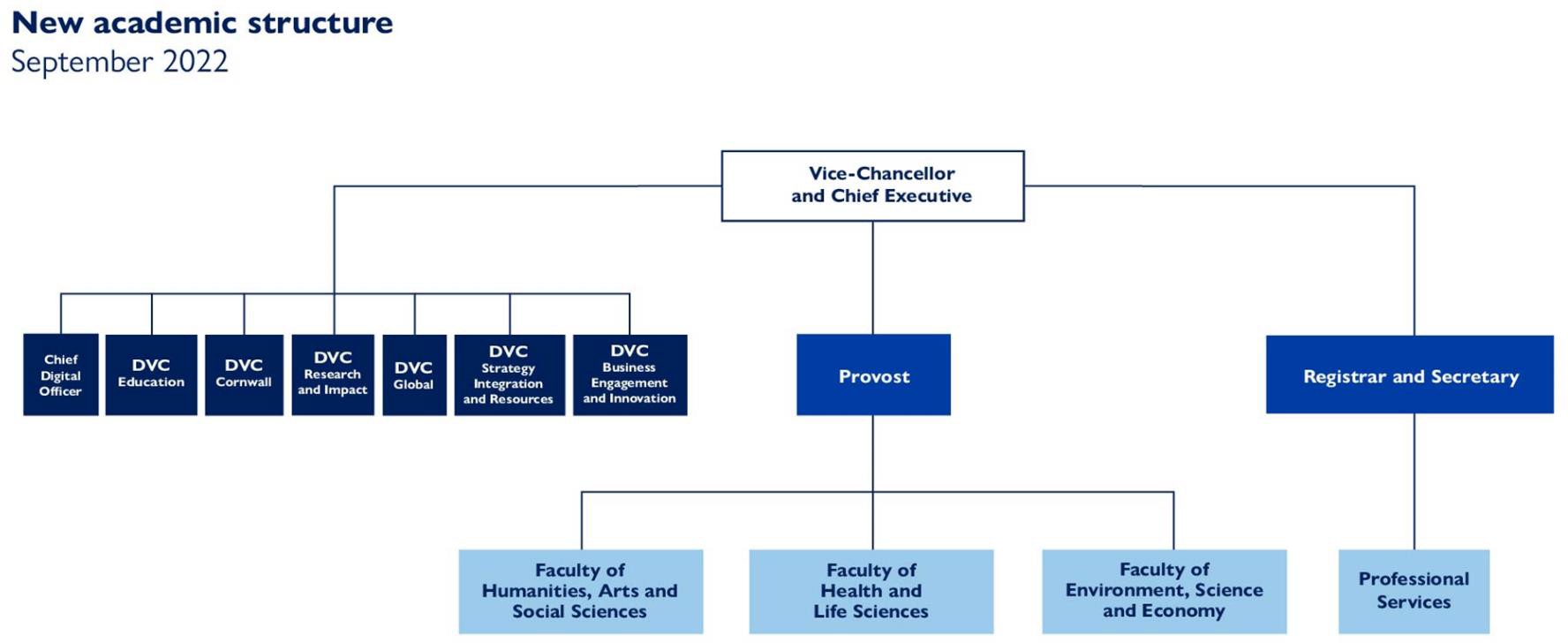 Appendix 2 – Faculty Governance Structures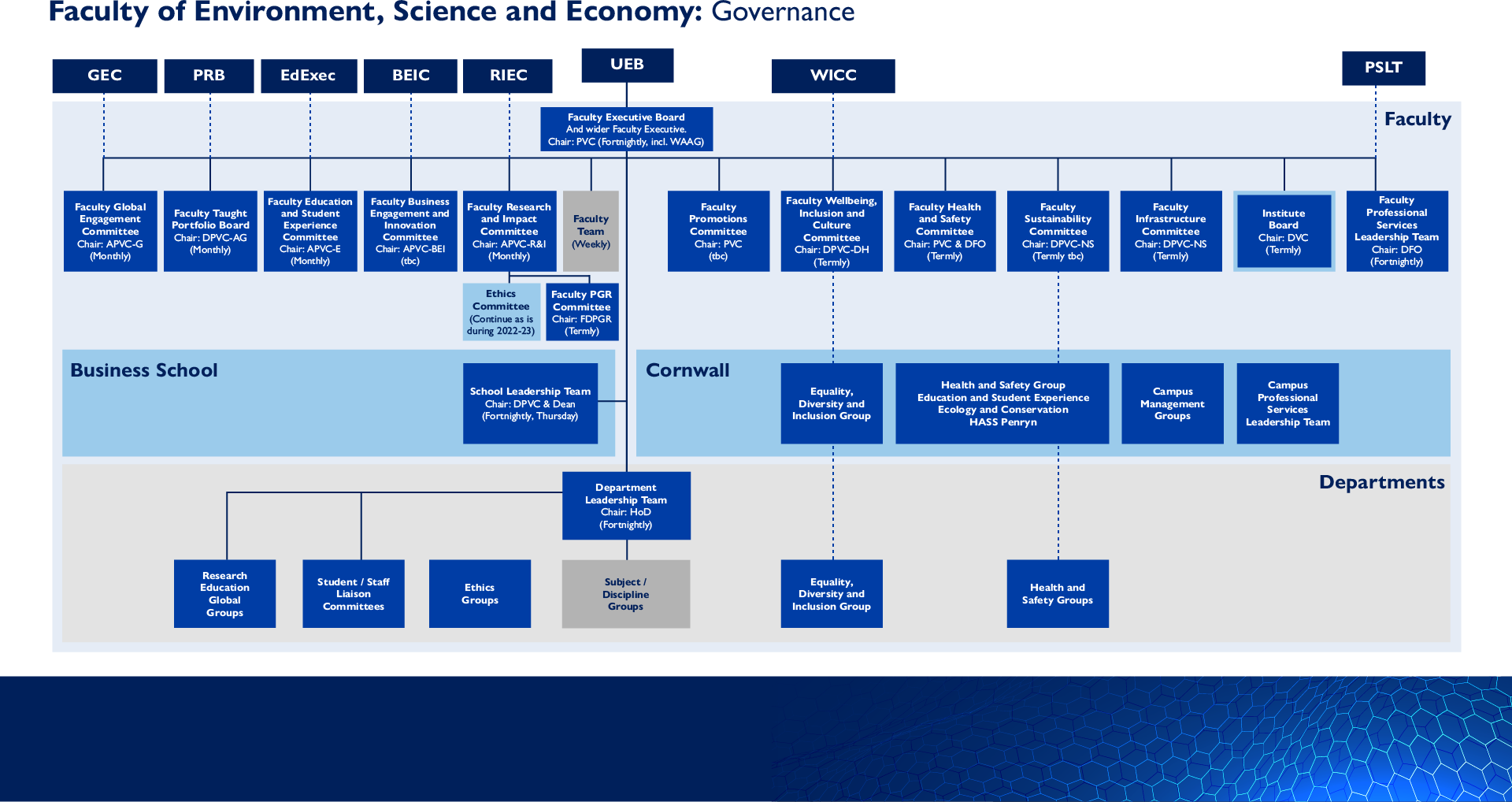 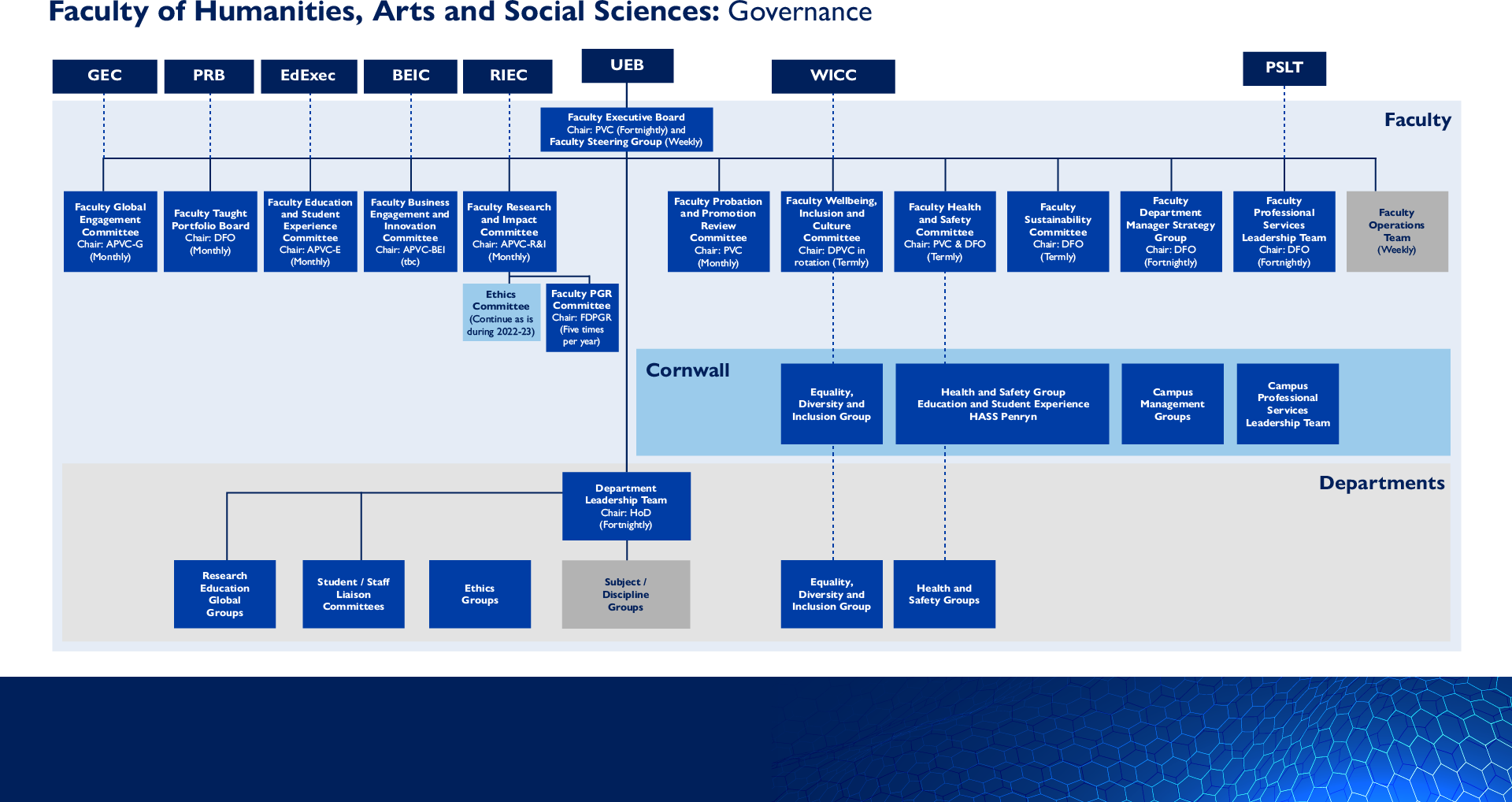 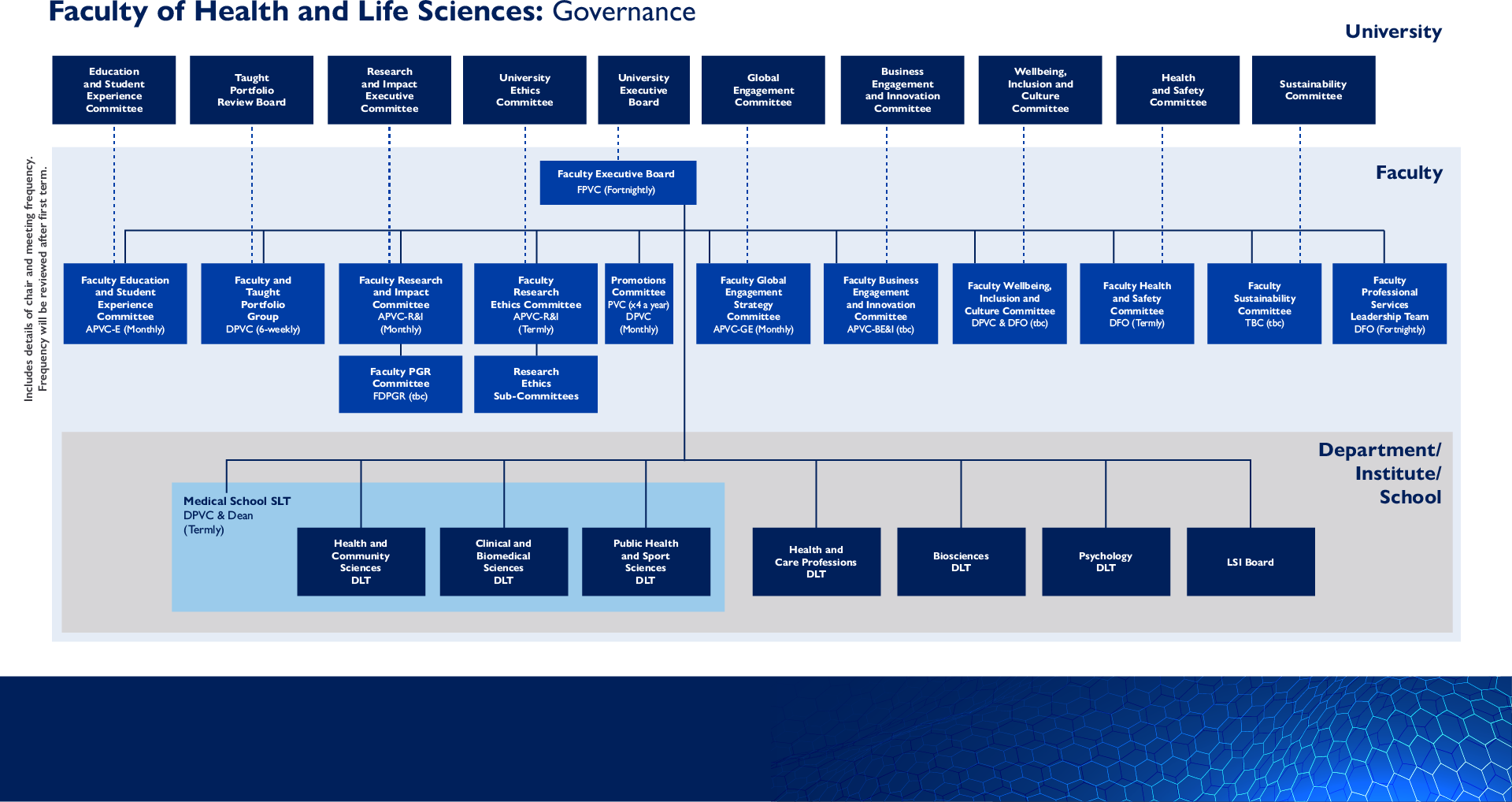 Authority:Approval of the RegulationsDelegated to:Senate (not delegated).Process:Documents prepared by various Professional Services staff.Authority:Approval of Programme and Module Regulations, including Assessment RegulationsDelegated to:Education Board and Postgraduate Research Board / Management Group of the Doctoral CollegeProcess:Programme and module approval processes.Authority:Suspension of RegulationsDelegated to:DVC Education and Student Experience.Process:Recommendation from Faculty or relevant Services to the Vice-Chancellor.Authority:Establishment of Assessment, Progression and Awarding Committees (APACs)Delegated to:The Dean for Taught Students as the Chair of the Education Board (and equivalent for Research).ProcessFormal recommendation from Faculties.Authority:Consideration of students’ achievement, progression and awards.Delegated to:Faculties via APACsProcess:APAC procedures and processes as outlined in the TQA manual.Authority:Approval of the Assessment, Progression and Awarding Handbook - Taught ProgrammesDelegated to:DVC Education and Student ExperienceProcess:Consideration and approval of a document prepared by ESS.Authority:Appointment of Chairs and Deputy Chairs of APACsDelegated to:Faculty in accordance with the TQA manual (ADE chairs the Faculty APAC, DoE or HoD chairs the Department APAC).Process:Faculty in accordance with the TQA manualAuthority:Appointment of External Examiners to APACsDelegated to:Dean for Taught Students (or Associate) as Chair of the Education Board on behalf of Senate (or equivalent for Research).Process:External Examiner appointment process.Authority:Work to be considered by external examiners and participation in oral and other examinations by external examiners.Delegated to:FacultyProcess:Agreed through discussion with the external examiner and Faculty staff.Authority:Approval of the guidance for External Examiners (in Quality Review Framework document)Delegated to:Education Board on behalf of SenateProcess:Consideration and approval of a document prepared by Quality ReviewAuthority:Termination of External Examiner contractsDelegated to:Vice-ChancellorProcess:(As outlined in Quality Review Framework document)Authority:Student Illness (as outlined in the TQA manual)Delegated to:Dean for Taught Students (or equivalent for Research), delegated to the FacultyProcess:Approval and communication (through student handbooks and TQA manual) of a policy on this issue.Authority:Approval of the general entrance requirements for admissionDelegated to:VC/ Senate (not delegated).Process:Approval of recommendations for this purpose from the DVC Education and Student Experience.Authority:Approval of admissions requirements for individual programmesDelegated to:Dean or Associate Dean for Taught Students on behalf of the Education Board (or equivalent for Research)Process:As articulated in the Handbook for Approval and Revision of Taught Modules and Programmes within the Teaching Quality Assurance ManualAuthority:Admission of applicants with advanced standing (APEL)Delegated to:Dean for Taught Students on behalf of the Education Board (or equivalent for Research)Process:As articulated in the Learning and Teaching Support Handbook within the Teaching Quality Assurance ManualAuthority:Termination of enrolment where a student is found to have falsified informationin the admissions processDelegated to:Vice Chancellor on behalf of SenateProcess:Recommendation of the Faculty and Dean for Taught Students (or equivalent for Research). Consideration on a case-by-case basis.Authority:Approval of concurrent study elsewhereDelegated to:Dean for Taught Students on behalf of the Education Board (or equivalent for Research)Process:Consideration on a case-by-case basis.Authority:Permission for an individual student’s request to change modes of studyDelegated to:Dean for Taught Students on behalf of the Education Board (or equivalent for Research)Process:Consideration on a case-by-case basis.Authority:Permit part-time study on a programme where this is not normally availableDelegated to:Dean for Taught Students on behalf of the Education Board (or equivalent forResearch)Process:Formal request from Faculty.Authority:Permission for an individual not enrolled with Exeter to use Exeter facilitiesDelegated to:Registrar and SecretaryProcess:Consideration on a case-by-case basis, on the recommendation of the FacultyAuthority:Replacement of a core or compulsory module with an alternativeDelegated to:Dean for Taught Students or Associate Dean on behalf of the Education Board (or equivalent for Research)Process:Formal request from Faculty.Authority:Permission for an individual student to interrupt their studies for a period of up to two yearsDelegated to:Faculty led process –APVC Education delegated from the Dean f for Taught StudentsProcess:Consideration on a case-by-case basis as per the TQA manual guidance.Authority:Permission for an individual student to interrupt their studies for a period longer than two yearsDelegated to:Dean for Taught Students on behalf of the Education Board (or equivalent forResearch)Process:Consideration on a case-by-case basis in accordance with the TQA manual guidance.Authority:Approval of exceptions to the rule preventing a withdrawn/deregistered student from reapplying within 12 monthsDelegated to:Dean of Taught Students (or equivalent for Research)Process:Consideration on a case-by-case basis.Authority:Approval of procedures for study abroad and exchange periodsDelegated to:Education Board on behalf of Senate.Process:Consideration of recommendations made for these purposes.Authority:Approval of procedures for scaling and weighting results from assessments taken during a study abroad or exchange period, in order to align them with Exeter standardsDelegated to:Education Board on behalf of SenateProcess:Module and programme approval processes.Authority:Approval of programme and module regulations, including assessment regulationsDelegated to:Education Board on behalf of Senate (or equivalent for Research)Process:Programme and module approval processes.Authority:Approval of minimum prescribed standards for the production and security of examination papersDelegated to:Education Board on behalf of SenateProcess:Consideration of recommendations developed for this purpose.Authority:Approval of an extension to the maximum permitted duration of studyDelegated to:Dean for Taught Students on behalf of the Education Board (or equivalent for Research)Process:Consideration on a case by case basis. To be granted only in exceptional circumstances, normally in cases of severe and persistent extenuating circumstances.Authority:Revocation of an awardDelegated to:Vice-ChancellorProcess:Recommendation from the Dean of Taught Students and/or Dean of Postgraduate ResearchAuthority:Approval of field of studyDelegated to:Education Board or Postgraduate Research Board on behalf of SenateProcess:Programme and module approval process.ActivityResponsible Body or IndividualApproval of the Institutional Strategy and enabling strategiesCouncil via UEB (Following scrutiny by Senate)Approval of Faculty strategiesStrategic Investment Committee (SIC)/UEB(Following scrutiny by Senate)Approval of the Business Engagement StrategyCouncil via UEBApproval of the Capital Strategy includingEstates StrategyIT and Digital StrategyCouncil via UEBApproval of the Access and Participation StrategyCouncil via UEB (Following scrutiny by Senate)Approval of the Environmental Sustainability StrategyCouncil via UEBReporting to Council on the approval of strategies and progress towards achieving them.Vice-ChancellorActivityResponsible Body or IndividualThe proper use of public funds received through the Office for StudentsCouncilDesignated accountable officer for the Office for StudentsThe Vice-ChancellorCompliance with charity law and other legal requirementsCouncilCompliance with the integrated public sector equality dutyCouncilEnsuring that there is an adequate system for the management of riskCouncil via Audit and Risk CommitteeCompliance with the Office for Students Regulatory Framework Conditions of RegistrationCouncil via UEBThe quality of data returned in HESA and HESES returnsThe Vice-ChancellorEnsuring effective arrangements for the management and quality assurance of data returnsCouncil via Audit and Risk CommitteeEnsuring an effective framework to manage the quality of learning and teaching and to maintain academic standardsCouncil via Senate and The Vice- ChancellorApproval and monitoring of the Access and Participation PlanCouncil via UEBActivityResponsible Body or IndividualFinancial RegulationsAudit & Risk Committee reviews, Council approvesScheme of Delegation of Financial AuthorityAudit & Risk Committee reviews, Council approvesApproval of the annual budgetUEB recommends, Council approvesEnsuring the adequacy of Exeter’s insurance arrangements as riskmitigationCouncil via Audit & Risk CommitteeEnsuring the quality of insurance arrangementsCouncil via Audit  & Risk CommitteeActivityResponsible Body or IndividualAgreements that lock Exeter into significant contractual commitments of over 5 years and/or over a value of £5M,other than contracts of employmentCouncilActivityResponsible Body or IndividualAmendments to the Charter and StatutesThe	Privy	Council	on the recommendation of CouncilApproval of Ordinances and amendmentsCouncil recommended by SenateApproval of significant Exeter policies and HR codes of practice (i.e. those that have a material impact on the working conditions of staff or materially affect reputation)UEBApproval of other non-academic policies designed for operational purposes which do not determine the terms and conditions of staff or materially affect reputation. However, they may be developed in support of terms and conditions and to protect and enhance reputation.UEBAppointment of Officers of Council and the Secretary to CouncilCouncilAppointment of independent members of CouncilCouncil on the recommendation of Nominations CommitteeAppointment of AuditorsCouncil on the recommendation of Audit and Risk CommitteeConferment and revocation of Honorary Degrees and FellowshipsCouncil on the recommendation of SenateAppointment of the Vice-ChancellorCouncil following the recommendation of a Report from a Joint Committee of Council and SenateEstablishment/disestablishment of academic schools and institutesCouncil following recommendation by SenateAppointment of the Provost, Deputy Vice-Chancellors and Pro-Vice- ChancellorsCouncil on the recommendation of Senate (via representation on appointment panels) andAppointment of Faculty Associate Pro-Vice-chancellor’sFaculty Pro-Vice-Chancellors on the recommendation of appointment panelsMajor capital projects Under £5MOver £5MReview and update of rolling 5 year capital programmeUEB if not in the capital plan; SIC if in the capital plan.Council on the recommendation of UEBCouncil on recommendation of UEB (following recommendation of SIC)ActivityResponsible Body or IndividualAcademic Regulations and regulations for the conduct of studentsSenatePolicies and procedures for the approval of programmes and ModulesSenate/Education Board and/or Postgraduate Research Board forApproval of taught programmes and modulesDean for Taught Students as Chair of the Education Board under authority from SenateApproval of research programmes and modulesDean of Postgraduate Research as Chair of the Postgraduate Research Board under authority from SenateOperational documents for the approval of programmes and modules (description of process, forms etc)Education Board and/or Postgraduate Research BoardConferment of academic awards for Taught programmesDean for Taught Students as Chair of the Education Board under authority from SenateConferment of research degreesDean of Postgraduate Research as Chair of the Postgraduate Research Board under authority from SenateApproval of institutional collaborative partnersStrategic:Global Engagement Committee (International)Education and Student Support Executive Committee (UK / Education)Research and Impact Executive Committee (UK /Approval of collaborative provisionEducation Board and/or Postgraduate Research BoardActivityResponsible Body or IndividualSetting the framework for determining the pay and conditions of service of staffCouncil delegated to UEB other than those staff covered by Council’s delegation to Remuneration Committee.Main features of terms and conditions of employmentCouncilProcess for the approval to recruit to a vacancyProvost (for posts outside SIC process). All other Faculty posts, Pro- Vice-Chancellors. Approval for Professional Services posts rests finally with the Registrar and Secretary.Decision to initiate recruitment to postsProvost (for posts outside SIC process). All other Faculty posts, Pro- Vice-Chancellors. Approval for Professional Services posts rests finally with the Registrar and Secretary.Appointment of staff to vacanciesAppointing panel constituted in accordance with the relevant HR regulationsAppointment of non-contracted staffPro-Vice-Chancellor for Academic Appointments / Diversional Director of Human Resources for non-academicappointmentsPromotion of academic staffUEBActivityResponsible Body or IndividualAdmissions PolicySenateAdmissions CriteriaAdmissions Policy Group on authority from the Senate (reporting to the Education Board and Postgraduate Research Board, Monthly Admissions and Student Recruitment Group, and Education Executive Committee)Selection of studentsPro-Vice-Chancellors under the direction of the Deputy Vice- Chancellors (Education & Global Engagement)Award of prizesFacultiesApproval of new prizes, changes to conditions and nominations for awardEducation Board and/or Postgraduate Research BoardAward of research degree scholarships and studentshipsThe Dean of Postgraduate Research and of the Doctoral FacultyPolicy for the allocation of student accommodationUniversity Executive BoardInterface with the Guild of Students and Falmouth and ExeterStudents’ Union (‘the ‘SU’)Deputy Vice-Chancellor (Education and Student Experience)Student recruitmentDeputy Vice-Chancellors (Education & Global Engagement)ActivityResponsible Body or IndividualDelegated toDelegated toLeadership of alumni relations and fundraisingThe ProvostThe executive management of FacultiesThe ProvostLeadership of the Cornwall StrategyDeputy Vice-Chancellor (Cornwall)Leadership of student experience, teaching and learning and teaching matters, academic standards and quality assurance and delivery of the Education StrategyDeputy Vice-Chancellor (Education and Student Experience)Leadership of research, research degree, innovation and business engagement matters, including academic standards and quality assurance for Research degrees, the Doctoral College, the development and delivery of the Research and Impact StrategyDeputy Vice-Chancellor (Business Engagement and Innovation)Leadership of global activities, including our global partnerships and delivery of our Global StrategyDeputy Vice-Chancellor (Global Engagement)Leadership of Professional ServicesThe Registrar and SecretaryStrategic oversight of the estate, including the development and delivery of the Estates StrategyThe Registrar and SecretaryStrategic oversight of information technology services, Including the development and delivery of the IT strategy.The Registrar and SecretaryStrategic oversight of human resources, including the development and delivery of the HR strategy.The Registrar and SecretaryStrategic oversight of health, safety and wellbeing issues.The Registrar and SecretaryStrategic oversight of risk management.The Registrar and SecretaryStrategic oversight of promotion of Equality, Diversity and InclusionThe ProvostStrategic oversight and delivery of the digital strategyThe Chief Digital OfficerRegional Strategy developmentProvost, and Deputy Vice-Chancellors (Education and Research & Impact)Responsibility for the delivery of the Institutional Strategic Plan andUniversity’s Annual Planning ProcessDVC (Strategy Integration and Resources)ActivityResponsible Body or IndividualArea of responsibilityDelegated toThe executive management of FacultiesFaculty Pro-Vice-Chancellors and Executive DeansWellbeing, Inclusion and CultureExecutive Divisional Director of Human ResourcesResponsibility for the delivery of the university fundraising campaignsDirector, Global AdvancementAppointment to other roles in a FacultyPro-Vice-Chancellors and Executive DeansActivityResponsible Body or IndividualArea of responsibilityDelegated toOversight and responsibility for Faculty Operations (including all Directors of Faculty Operations and Director of Cornwall Operations), Education and Student Support, and the Strategic Delivery UnitDeputy Registrar and Executive Divisional Director of Education and Academic ServicesResponsibility for IT servicesDivisional Director of Information TechnologyResponsibility for Human Resources including Organisational DevelopmentExecutive Divisional Director of Human ResourcesResponsibility for University Corporate ServicesDivisional Director of University Corporate ServicesResponsibility for Finance Services including Procurement and Policy, Planning and Business IntelligenceChief Financial Officer and Executive Divisional Director of Finance,Responsibility for Global Advancement including philanthropic activitiesExecutive Divisional Director of External Engagement and GlobalResponsibility for Marketing, Recruitment, Communications and GlobalExecutive Divisional Director of External Engagement and GlobalResponsibility for Research Services and Doctoral FacultyDivisional Director of Research ServicesResponsibility for Innovation, Impact and BusinessInterim Divisional Director of Innovation, Impact and BusinessLeadership of Vice-Chancellor’s officeHead of the Vice-Chancellor's Office